Opracowała: Alina PawelecDane kontaktowe: tel. 508107535e-mail: alapawelec@wp.plTechnika i bezpieczeństwo w gastronomii
klasa I B. sz. I stopniadata realizacji: 21.04.2020Temat: Charakterystyka działów zakładu gastronomicznego – dział magazynowy.Zadania do wykonania:Przeczytaj tekst ze strony 83-87 (załącznik nr 3).Na podstawie przeczytanego tekstu zrób krótką notatkę i zapisz ją w zeszycie.Proszę o przesłanie wykonanych zadań na maila. Na ich podstawie wystawię oceny.Powodzenia!Załącznik nr 3, strona 1: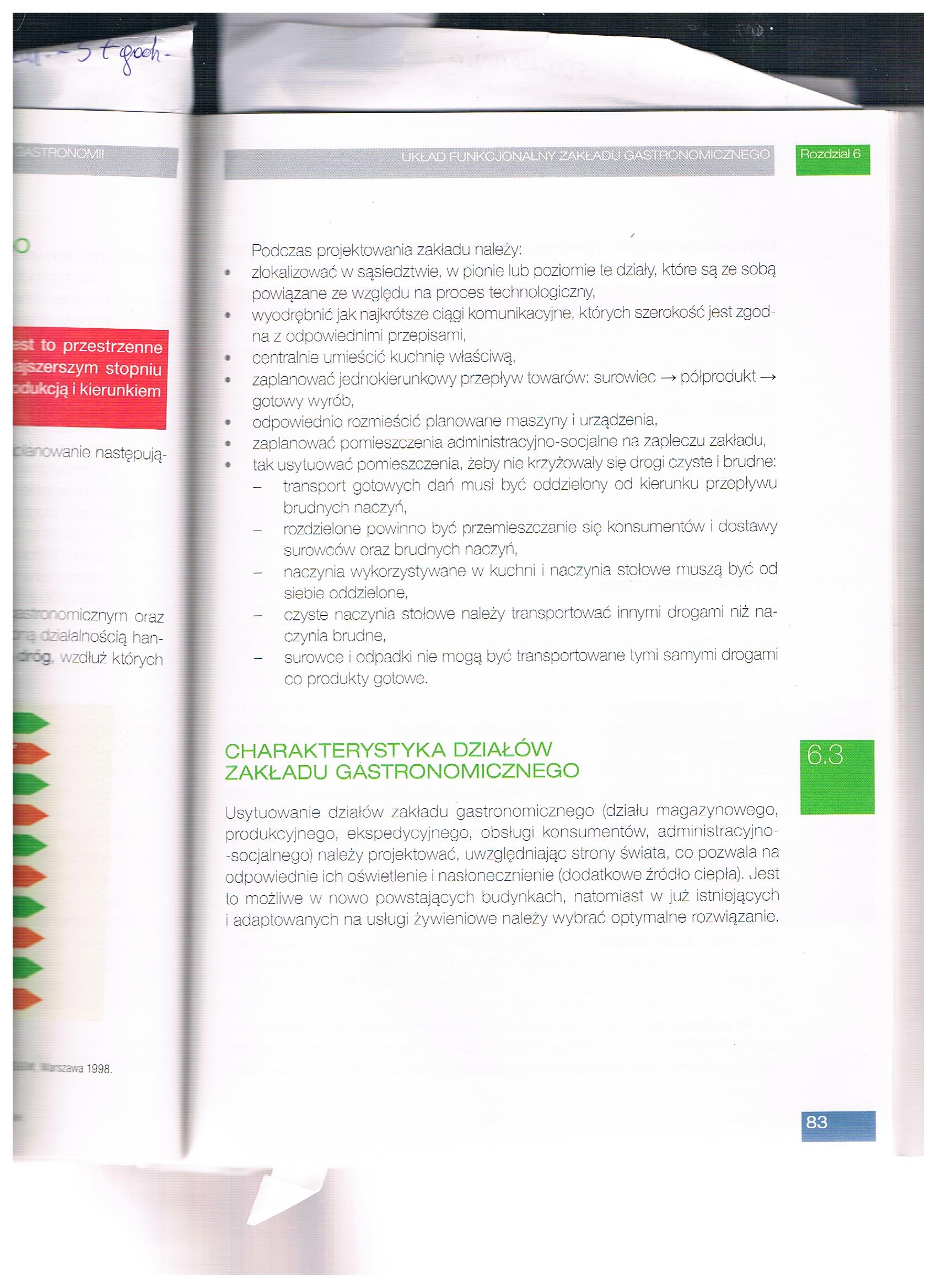 Załącznik nr 3, strona 2: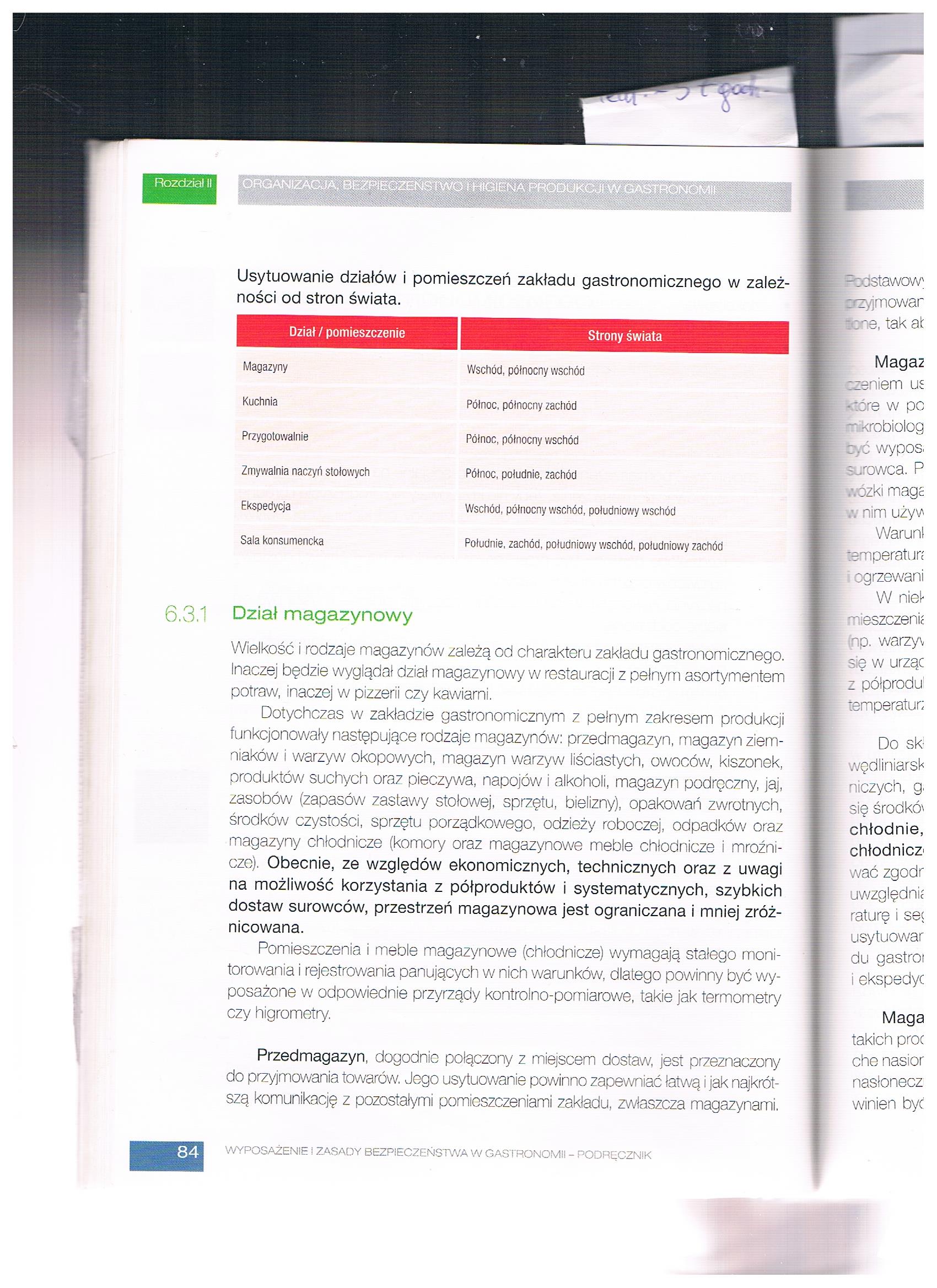 Załącznik nr 3, strona 3: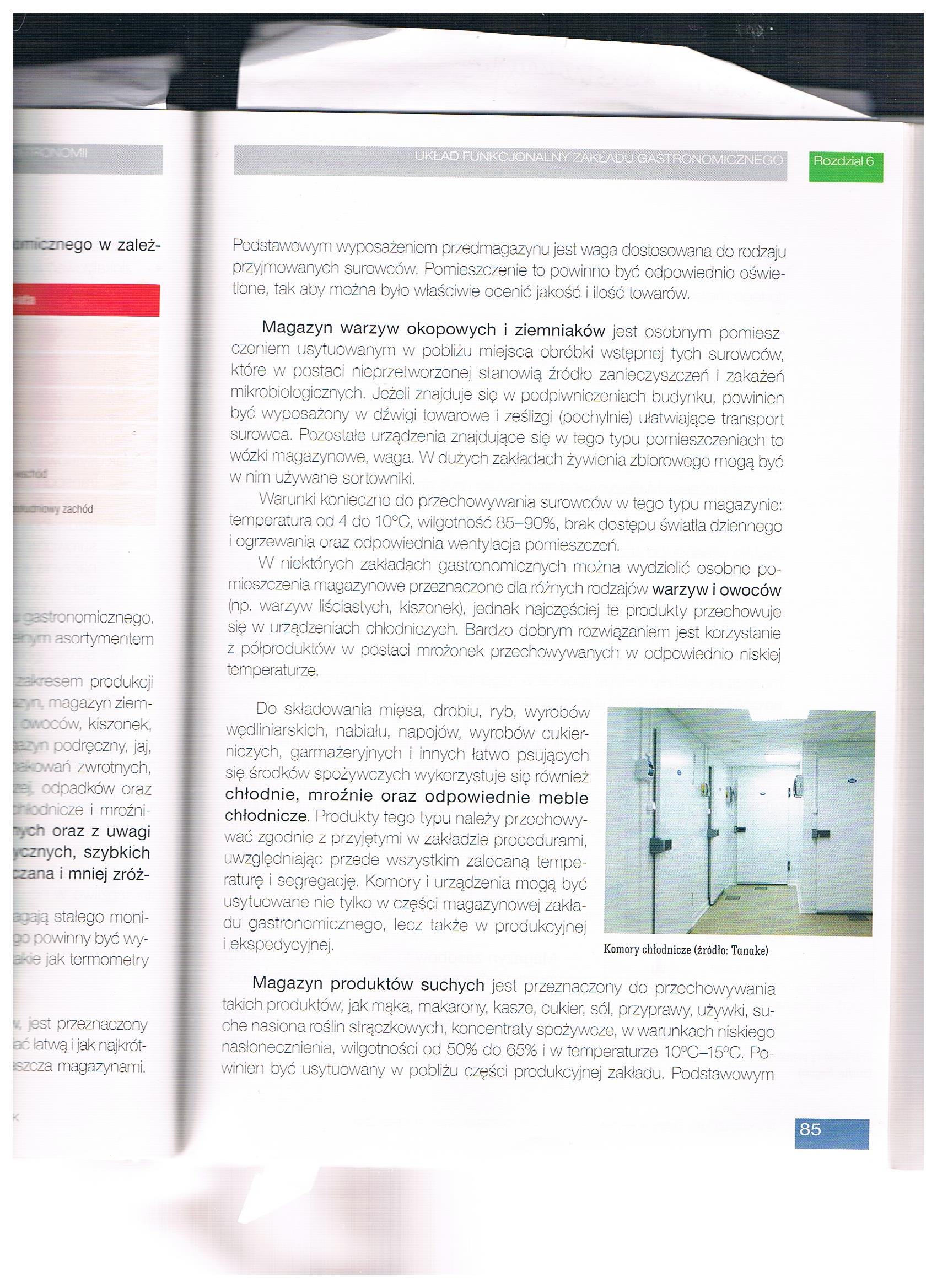 Załącznik nr 3, strona 4: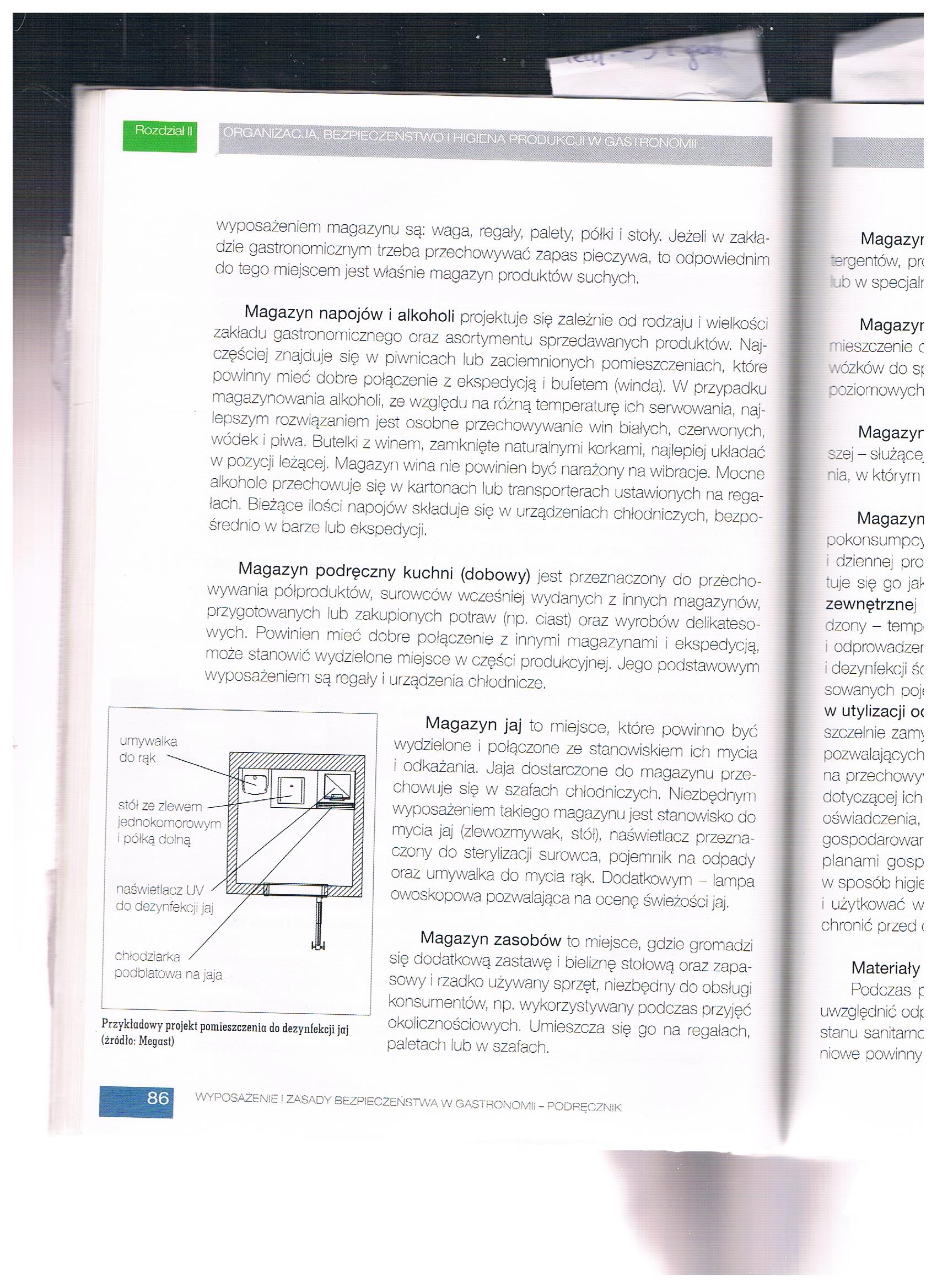 Załącznik nr 3, strona 5: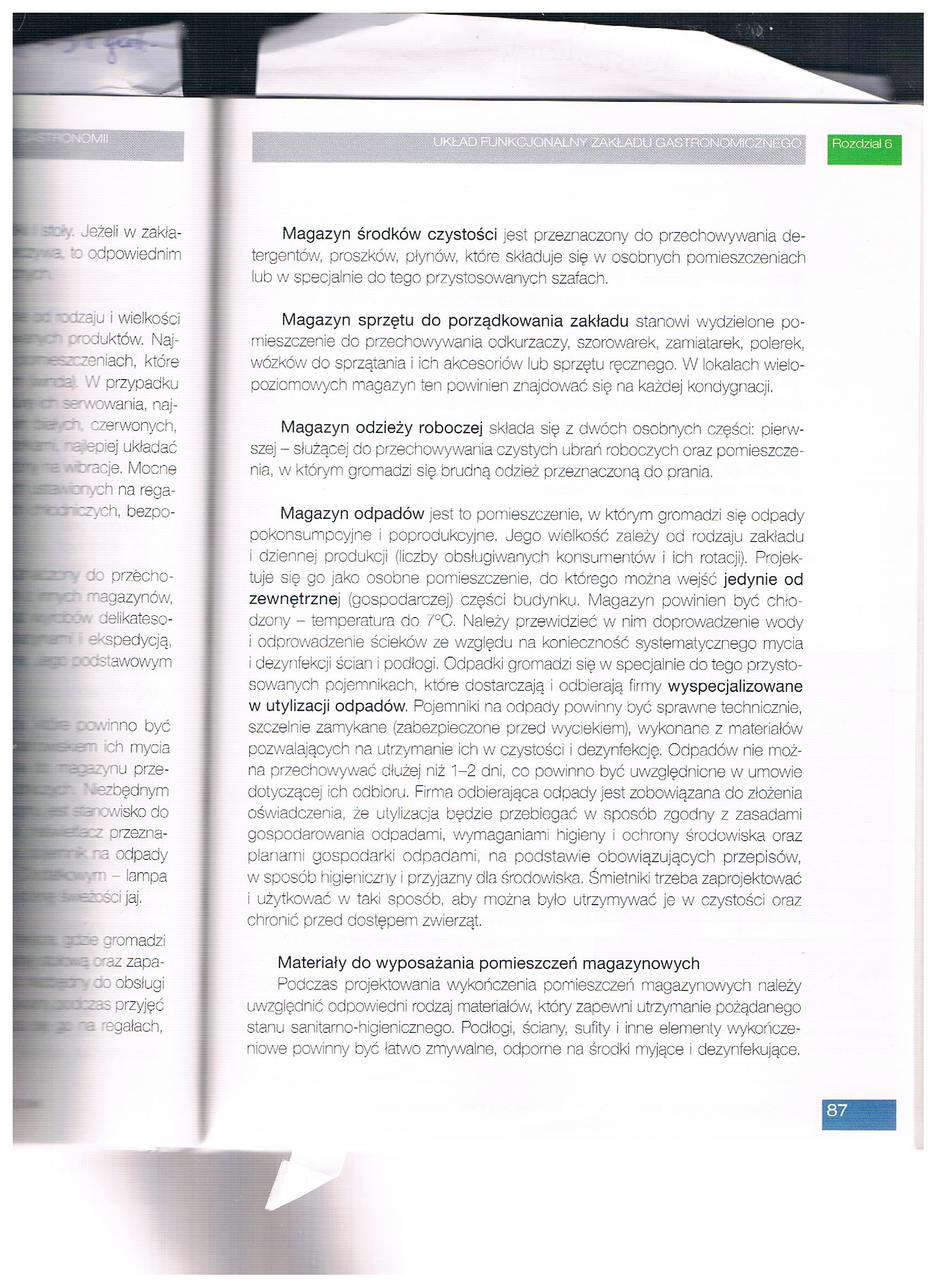 Opracowała: Alina PawelecDane kontaktowe: tel. 508107535e-mail: alapawelec@wp.plTechnika i bezpieczeństwo w gastronomii
klasa I B. sz. I stopniadata realizacji: 23.04.2020Temat: Dział produkcyjny w gastronomii.Zadania do wykonania:Przeczytaj tekst ze strony 88-93 (załącznik nr 4).Narysuj schemat układu funkcjonalnego pomieszczeń części produkcyjnej (rysunek z tekstu, strona 88).Proszę o przesłanie wykonanych zadań na maila. Na ich podstawie wystawię oceny.Powodzenia!Załącznik nr 4, strona 1: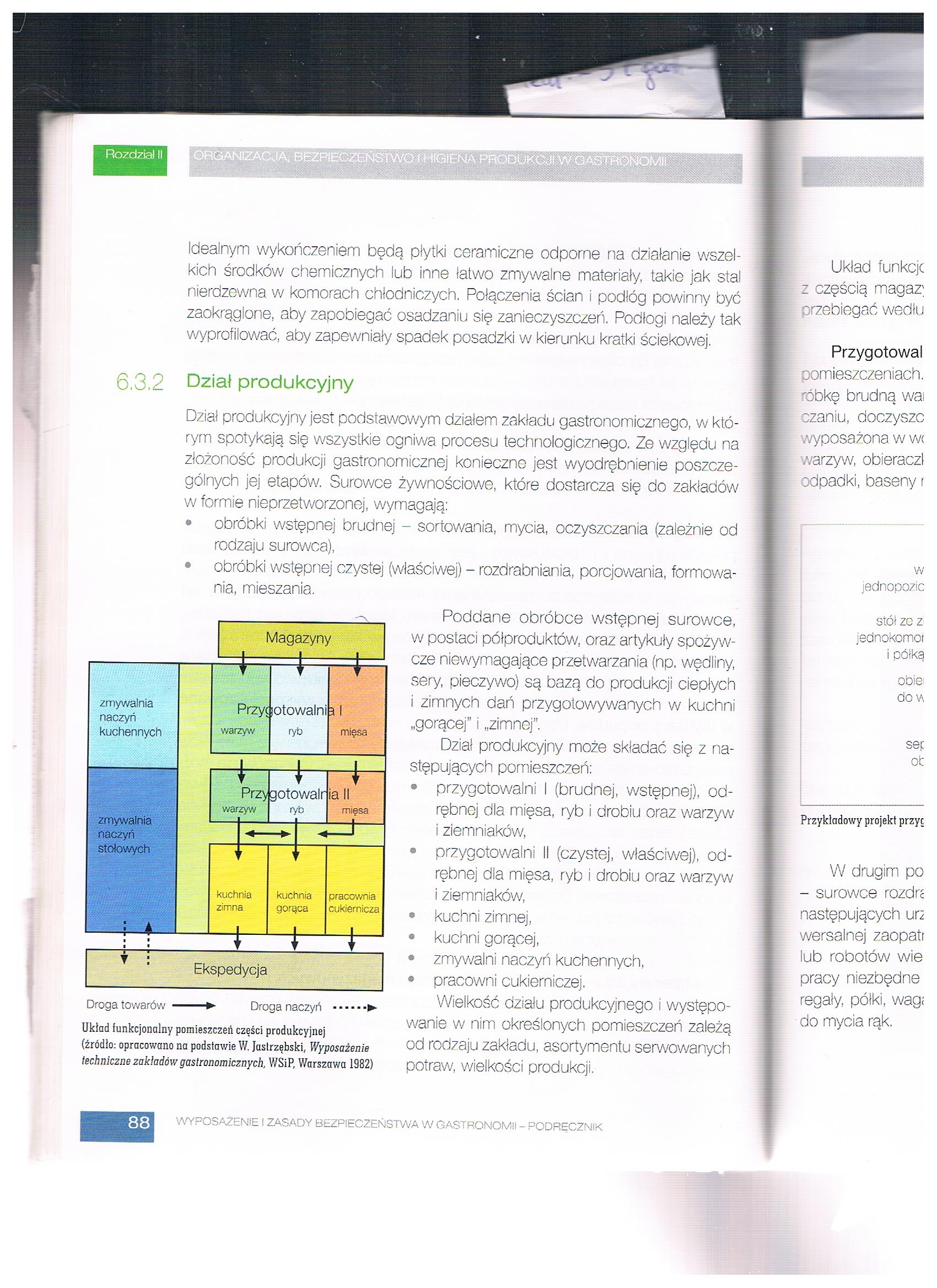 Załącznik nr 4, strona 1: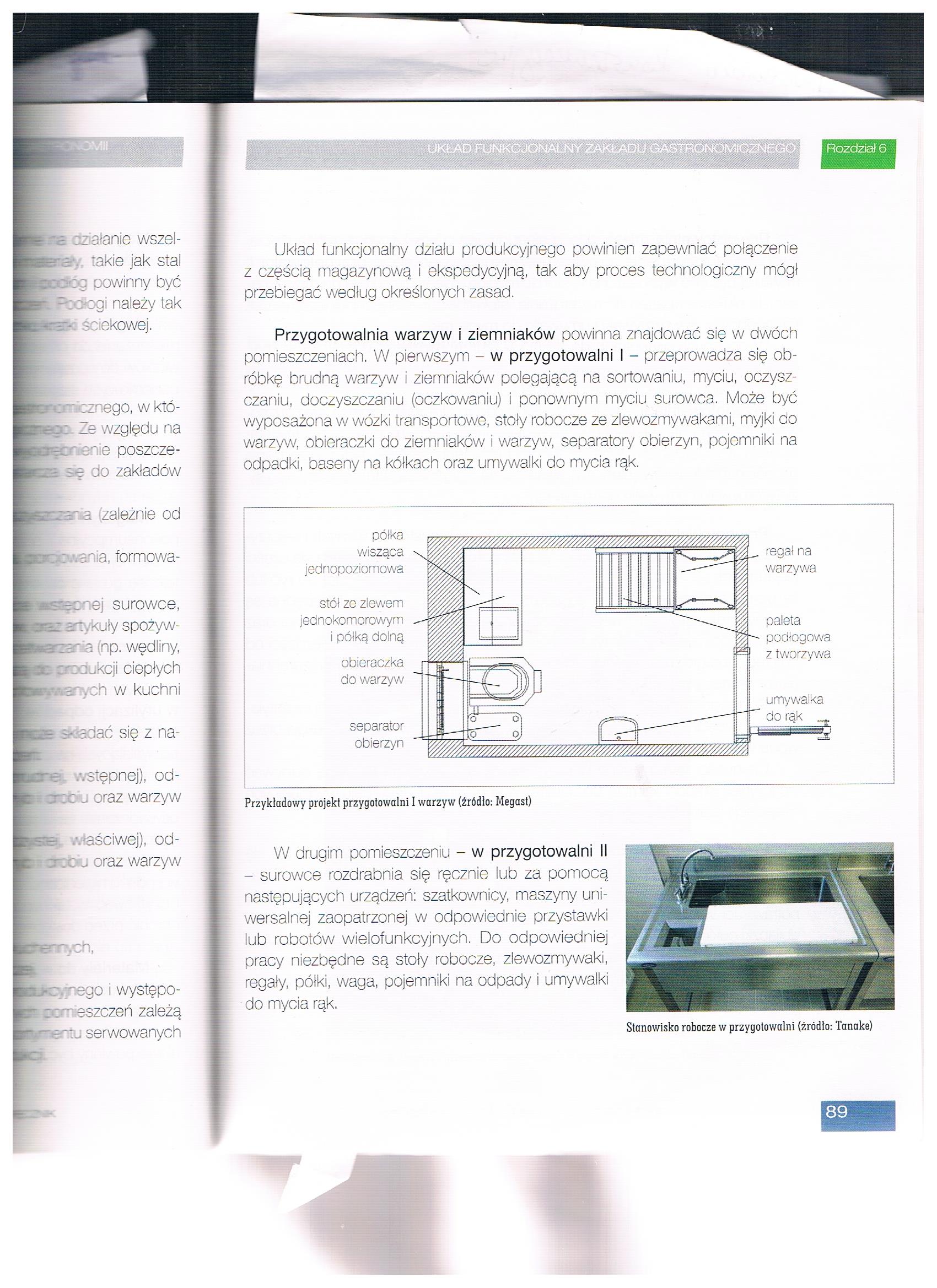 Załącznik nr 4, strona 3: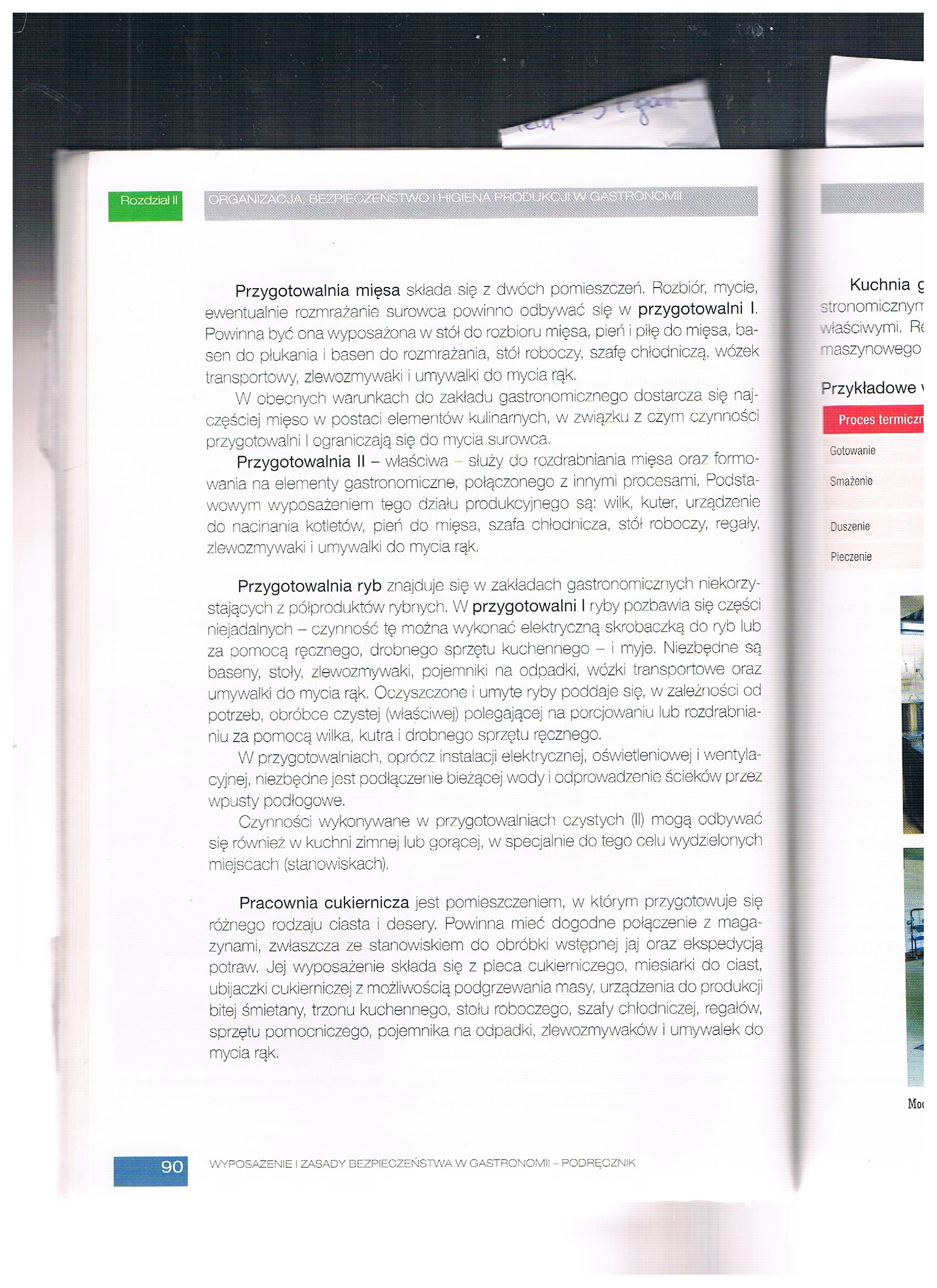 Załącznik nr 4, strona 4: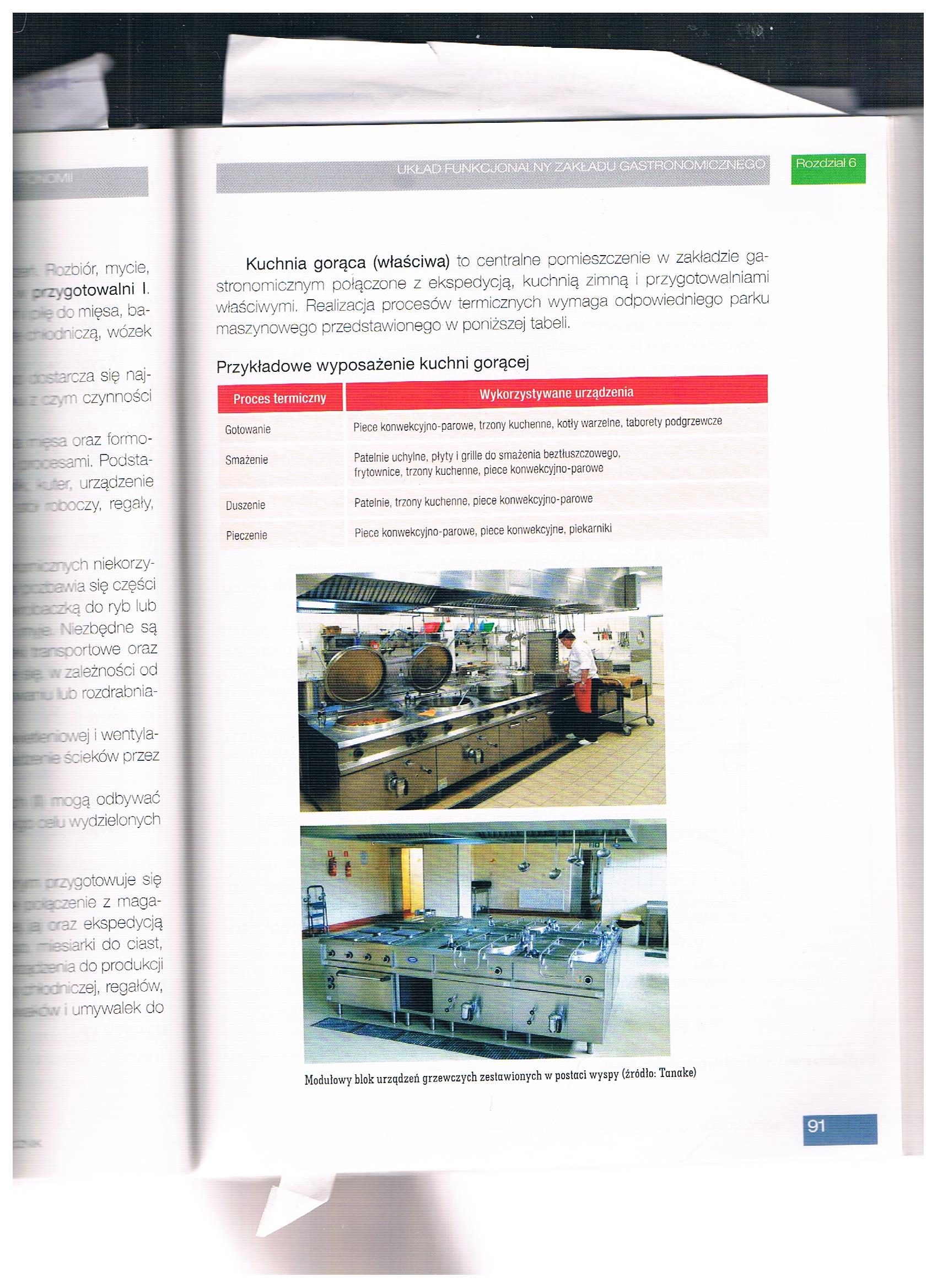 Załącznik nr 4, strona 5: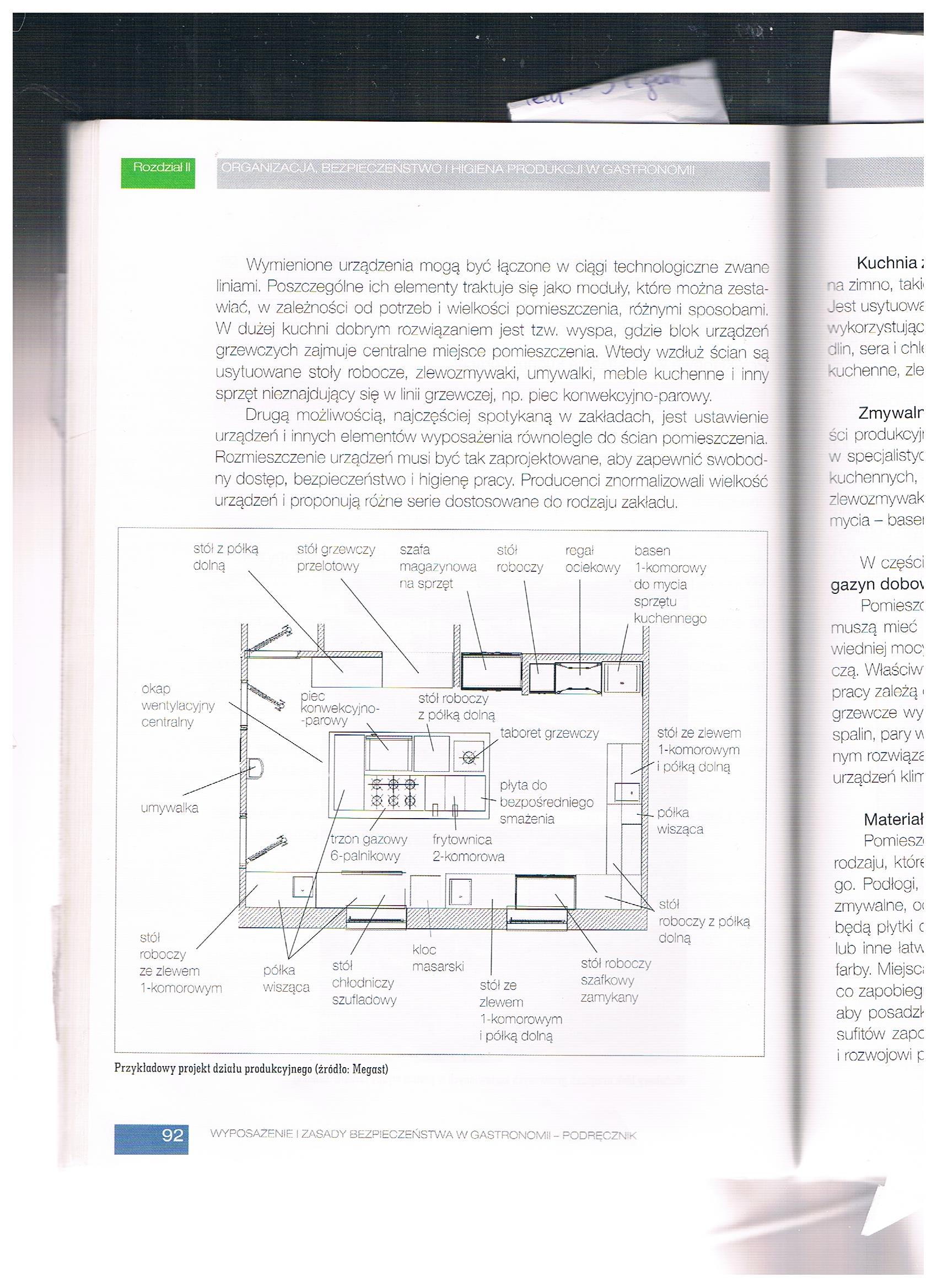 Załącznik nr 4, strona 6: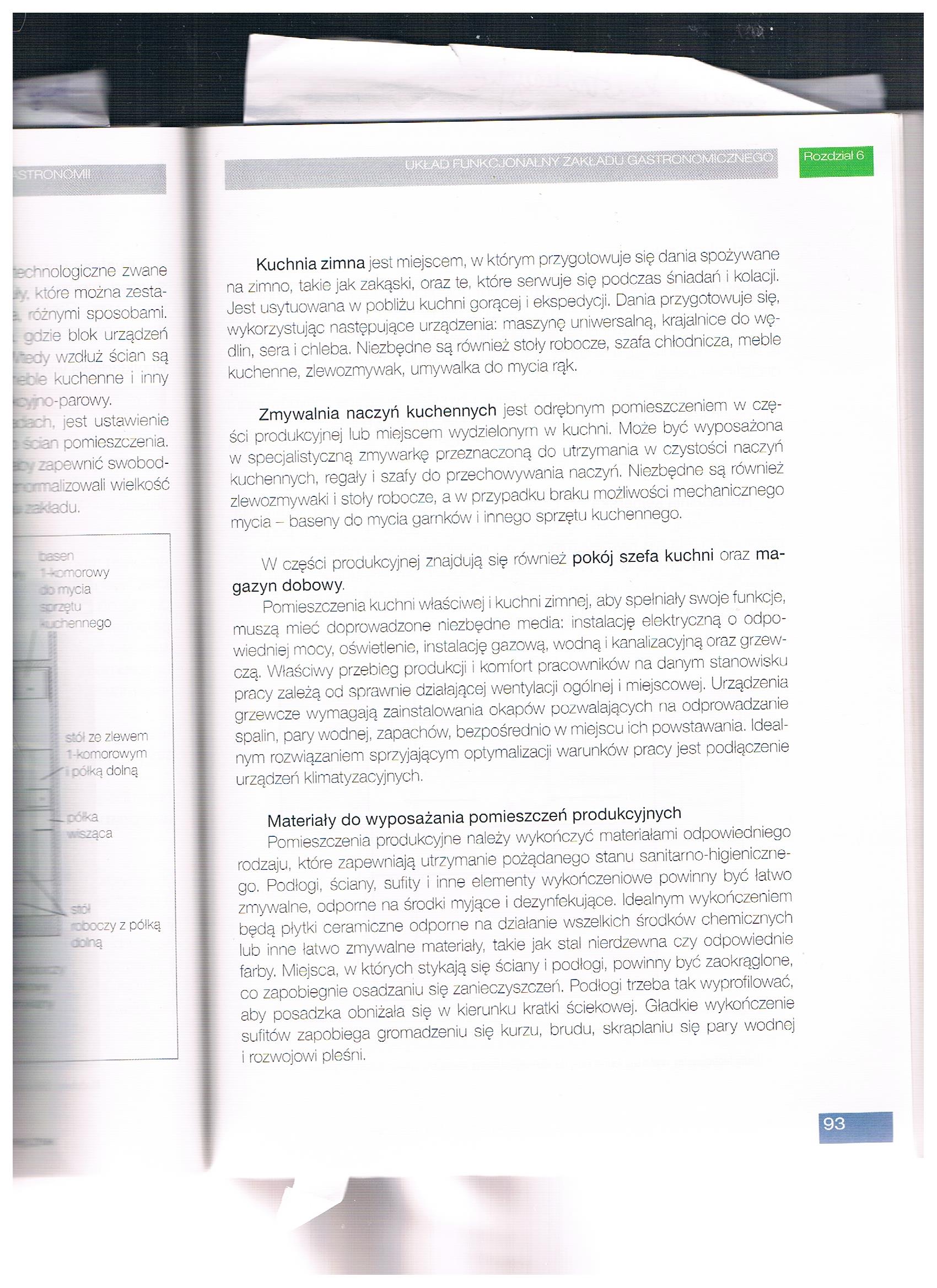 